Број: 71-14-П/2Дана: 31.03.2014.На основу члана 108. Закона о јавним набавкама („Службени гласник Републике Србије” бр. 124/12), а на основу извештаја о стручној оцени понуда, директор Клиничког центра Војводине доноси:ОДЛУКУ О ДОДЕЛИ УГОВОР 71-14-ПУ преговарачком поступку без објављивања позива ради набавке  бр. 71-13-П - набавка цемента за потребе Клинике за ортопедску хирургију и трауматологију, у оквиру Клиничког центра Војводине, за коју је позив за подношење понуда упућен дана 18.03.2014. године, као најповољнија  бира се понуда понуђача: „Ecotrade BG“ д.о.о., Страхињића Бана 3,  Ниш.О б р а з л о ж е њ еКлинички центар Војводине из Новог Сада, Хајдук Вељкова 1, као Наручилац, упутио је дана 18.03.2014. године позив за подношење понуде за јавну набавку број 71-14-П - набавка цемента за потребе Клинике за ортопедску хирургију и трауматологију, у оквиру Клиничког центра Војводине. Предмет јавне набавке је набавка цемента за потребе Клинике за ортопедску хирургију и трауматологију, у оквиру Клиничког центра Војводине. Набавка ће се извршити из средстава Републичког фонда за здравствено осигурање. Набавка се налази у Плану набавки Клиничког центра Војводине за 2014. Годину,  И – План медицинских набавки за 2014. годину, под редним бројем 10.1- остали уградни материјал у ортопедији, позиција у контном плану 4267.  Процењена вредност набавке, за годину  дана, без ПДВ-а износи 2.800.000,00 динара.Евентуална одступања од плана набавки и образложење: нема.Наручилац је спровео преговарачки поступак без објављивања позива за подношење понуда на основу члана 36.1.1) Закона о јавним набавкама: „ако у отвореном, односно рестриктивном поступку није добио ниједну понуду, односно ниједну пријаву или су све понуде неодговарајуће, под условом да се првобитно одређен предмет јавне набавке и услови за учешће у поступку, техничке спецификације и критеријуми за доделу уговора не мењају“.     У отвореном поступку број 32-14-О- набавка уградног остеосинтетског материјала за потребе Клинике за ортопедску хирургију и трауматологију, у оквиру Клиничког центра Војводине, за партију 13– Цемент, Наручилац је добио четири неприхватљиве понуде. Поступак је обустављен у складу са чланом 109. Закона о јавним набавкама, став 1. јер нису испуњени услови за доделу уговора.Наручилац је у преговарачки поступак позовао све понуђаче који су учествовали у отвореном поступку, а чије су понуде одбијене као неприхватљиве, и објавио конкурсну документацију на Порталу јавних набавки и на интернет страници Наручиоца.Позив је упућен следећим понуђачима:„Проспера“ д.о.о., Бул. Краља Александра 309, Београд„Innova MD Group“ д.о.о., Теразије 38/4, Београд„Ecotrade BG“ д.о.о., Страхињића Бана 3,  Ниш„Акомед“ д.о.о., Здравка Челара 12, Београд.У овом поступку учествовало је три понуђача:1.	„Innova MD Group“ д.о.о., Теразије 38/4, Београд2.	„Ecotrade BG“ д.о.о., Страхињића Бана 3,  Ниш3.	„Акомед“ д.о.о., Здравка Челара 12, Београд.Понуда понуђача „Акомед“ д.о.о., Здравка Челара 12, Београд је неприхватљива, јер је понуђена цена 2.880.000,00 динара без ПДВ-а (процењена вредност је била 2.800.000,00 динара без ПДВ-а) и као таква се одбија.Понуде понуђача Innova MD Group“ д.о.о., Теразије 38/4, Београд и „Ecotrade BG“ д.о.о., Страхињића Бана 3,  Ниш су одговарајуће.Директор Клиничког центра Војводине, на основу предлога комисије за јавну набавку доноси одлуку да уговор о јавној набавци додели понуђачу: „Ecotrade BG“ д.о.о., Страхињића Бана 3,  Ниш, укупне вредности понуде без ПДВ-а 2.320.000,00 динара, односно 2.784.000,00 динара са ПДВ-ом.Комисија је понуде оценила применом критеријума економски најповољније понуде.Поука о правном леку: Против ове одлуке понуђач, односно друго заинтересовано лице може да поднесе захтев за заштиту права у року од  дана од пријема ове одлуке (члан 149. Закона о јавним набавкама).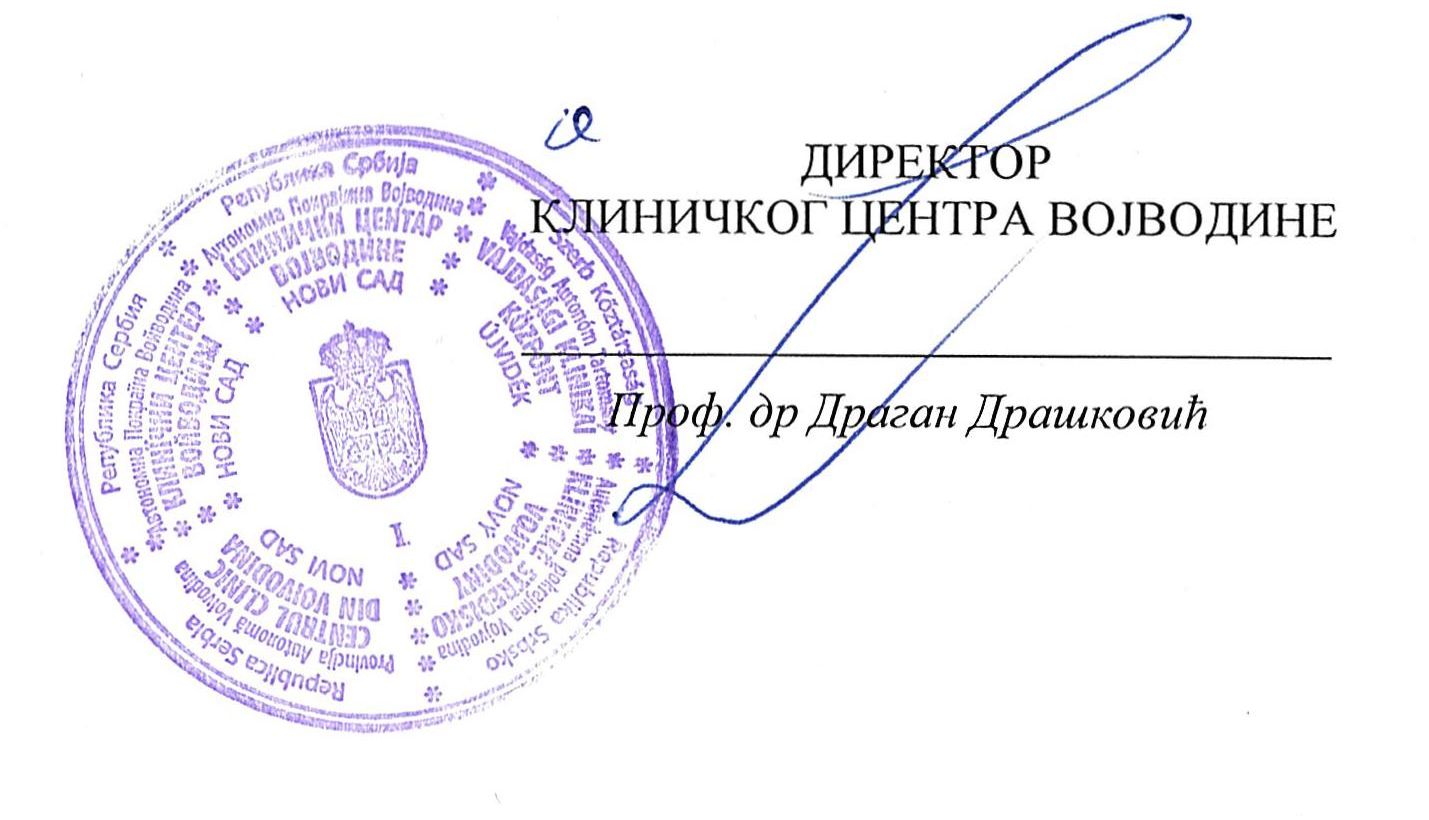 КЛИНИЧКИ ЦЕНТАР ВОЈВОДИНЕKLINIČKI CENTAR VOJVODINE21000 Нови Сад, Хајдук Вељкова 1, Војводина, Србија21000 Novi Sad, Hajduk Veljkova 1, Vojvodina, Srbijaтеl: +381 21/484 3 484www.kcv.rs, e-mail: uprava@kcv.rsРедни1. Цена без ПДВ-а 2. Заступљеност на домаћем трж.3. Рок испорукебројНазив понуђачадо 70 пондерадо 20 пондерадо 10 пондераУКУПНО1."Innova MD Group" Београд2.400.000,002891 61."Innova MD Group" Београд67,6720,0010,0097,672.„Eco Trade“ Ниш2.320.000,00136662.„Eco Trade“ Ниш70,0020,0010,00100,00